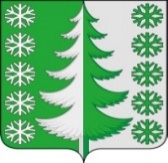 Ханты-Мансийский автономный округ – ЮграХанты-Мансийский районмуниципальное образованиесельское поселение ВыкатнойАДМИНИСТРАЦИЯ СЕЛЬСКОГО ПОСЕЛЕНИЯПОСТАНОВЛЕНИЕот 14.12.2020                                                                                                      № 48 п. ВыкатнойОб утверждении ведомственной целевой программы «Обеспечение деятельности администрации сельского поселения Выкатной на 2021-2023 годы»На основании Федерального закона от 06.10.2003 №131-ФЗ «Об общих принципах организации местного самоуправления в Российской Федерации», Устава сельского поселения Выкатной:1. Утвердить Программу «Обеспечение деятельности администрации сельского поселения Выкатной на 2021-2023 годы» (далее – Программа) согласно приложению.2. Установить, что в ходе реализации Программы мероприятия и объемы их финансирования подлежат ежегодной корректировке с учетом возможностей средств бюджета муниципального образования сельское поселение Выкатной.3. Настоящее постановление опубликовать (обнародовать) в установленном порядке.4. Настоящее постановление вступает в силу после его официального опубликования (обнародования).5. Контроль за выполнением постановления оставляю за собой.Глава сельскогопоселения Выкатной                                                                       Н. Г. ЩепёткинПриложениек распоряжению администрации сельского поселения Выкатнойот 14.12.2020 № 481. Паспорт Программы2. Характеристика задач ПрограммыВ целях решения вопросов местного значения, стоящих перед администрацией сельского поселения Выкатной, сотрудники администрации сельского поселения должны оперативно и качественно исполнять свои должностные обязанности. Это в свою очередь предполагает:	- создание условий труда, соответствующих принятым нормам;	- обеспечение каждого сотрудника необходимым техническим оборудованием; 	- обеспечение средствами связи;	- обеспечение канцелярскими принадлежностями;	- обеспечение своевременной информацией, получаемой по каналам средств массовой информации, такие как сеть «Интернет», возможностью работы в правовых системах;	- обеспечение полноценного технического обслуживания и бесперебойной работы оборудования, находящегося в оперативном управлении администрации сельского поселения;	- обеспечение безопасности информационных систем и баз данных, содержащих конфиденциальную информацию.На решение данных задач направлена ведомственная программа «Обеспечение деятельности администрации сельского поселения Выкатной на 2021-2023 годы».3. Основные цели и задачи ПрограммыЦель Программы: обеспечение деятельности администрации сельского поселения Выкатной в целях исполнения полномочий по вопросам местного значения и качественного исполнения должностных обязанностей сотрудниками администрации.	Задачи по выполнению цели Программы:	Задача 1. Материально-техническое обеспечение секторов администрации сельского поселения.	Задача 2. Использование информационно-коммуникационных технологий в деятельности администрации сельского поселения.	Задача 3. Организационное обеспечение деятельности администрации сельского поселения.4. Перечень и описание программных мероприятий	Достижение поставленной цели и решение задач Программы предусмотрено посредством реализации мероприятий, которые приведены в приложении 1 к Программе.5. Ожидаемые результаты реализации Программы	Ожидаемые результаты реализации Программы приведены в приложении 2 к Программе «Обеспечение деятельности администрации сельского поселения Выкатной на 2021-2023годы».6. Механизм реализации Программы          Программа реализуется в соответствии с законодательством Российской Федерации, в том числе Федеральным законом от 05.04.2013 года № 44-ФЗ «О контрактной системе в сфере закупок товаров, работ, услуг для обеспечения государственных и муниципальных нужд», законами Ханты-Мансийского автономного округа – Югры, муниципальными нормативными правовыми актами.	Механизм реализации Программы включает следующие элементы:	ежегодная разработка и уточнение перечня программных мероприятий на очередной финансовый год и плановый период, уточнение затрат на реализацию программных мероприятий;	совершенствование организационной структуры управления Программой с четким определением состава, функций, механизмов, координации действий исполнителей Программы.	Ответственность за реализацию Программы несет финансово-экономический сектор администрации сельского поселения Выкатной путем выполнения мероприятий и решения поставленных задач.	Информация о ходе реализации Программы ежегодно предоставляется в уполномоченный орган в порядке, установленном администрацией сельского поселения Выкатной.Приложение 1к ПрограммеПЕРЕЧЕНЬМЕРОПРИЯТИЙ ВЕДОМСТВЕННОЙ ПРОГРАММЫПриложение 2к ПрограммеПЕРЕЧЕНЬ ПОКАЗАТЕЛЕЙВЕДОМСТВЕННОЙ ПРОГРАММЫНаименованиепрограммы «Обеспечение деятельности администрации сельского  поселения Выкатной на 2021-2023 годы»Основание для разработкиПрограммыФедеральный закон от 06.10.2003 года № 131-ФЗ «Об общих принципах организации местного самоуправления в Российской Федерации»Заказчик ПрограммыАдминистрация сельского поселения ВыкатнойЦели ПрограммыОбеспечение деятельности администрации сельского  поселения Выкатной в целях  исполнения полномочий по вопросам местного значения и качественного исполнения должностных обязанностей сотрудниками администрацииЗадачи Программы1. Материально-техническое обеспечение деятельности администрации сельского поселения Выкатной;2. Использование информационно-коммуникационных технологий в деятельности администрации сельского поселения Выкатной;3. Организационное обеспечение деятельности администрации сельского поселения Выкатной;Сроки и этапы реализации Программы2021-2023 годыОбъемы и источники финансового обеспечения Программыобщий объем финансирования за счет средств бюджета сельского поселения составляет 32145,7 тыс. рублей, в том числе:2021 год – 9851,7 тыс. рублей;2022 год – 11147,0 тыс. рублей;2023 год – 11147,0 тыс. рублей;Ожидаемые конечные результаты реализации Программы- обеспечение сотрудников администрации сельского поселения   стационарной телефонной связью;- обеспечение сотрудников администрации сельского поселения услугами по доступу к сети «Интернет», в том числе электронной почте, справочно-правовым системам;- обеспечение сотрудников администрации сельского поселения компьютерной техникой, оснащенной лицензионным программным обеспечением;- обеспечение администрации сельского поселения периодической печатью, полиграфической продукцией;№ п/пМероприятия ПрограммыМероприятия ПрограммыФинансовые затраты на реализацию (тыс. руб.)Финансовые затраты на реализацию (тыс. руб.)Финансовые затраты на реализацию (тыс. руб.)Финансовые затраты на реализацию (тыс. руб.)№ п/пМероприятия ПрограммыМероприятия Программывсегов том числев том числев том числе№ п/пМероприятия ПрограммыМероприятия Программывсего202120222023Цель: обеспечение деятельности администрации сельского поселения в целях  исполнения полномочий по вопросам местного значения и качественного исполнения должностных обязанностей сотрудниками администрации сельского поселения Цель: обеспечение деятельности администрации сельского поселения в целях  исполнения полномочий по вопросам местного значения и качественного исполнения должностных обязанностей сотрудниками администрации сельского поселения Цель: обеспечение деятельности администрации сельского поселения в целях  исполнения полномочий по вопросам местного значения и качественного исполнения должностных обязанностей сотрудниками администрации сельского поселения Цель: обеспечение деятельности администрации сельского поселения в целях  исполнения полномочий по вопросам местного значения и качественного исполнения должностных обязанностей сотрудниками администрации сельского поселения Цель: обеспечение деятельности администрации сельского поселения в целях  исполнения полномочий по вопросам местного значения и качественного исполнения должностных обязанностей сотрудниками администрации сельского поселения Цель: обеспечение деятельности администрации сельского поселения в целях  исполнения полномочий по вопросам местного значения и качественного исполнения должностных обязанностей сотрудниками администрации сельского поселения Цель: обеспечение деятельности администрации сельского поселения в целях  исполнения полномочий по вопросам местного значения и качественного исполнения должностных обязанностей сотрудниками администрации сельского поселения Задача 1. Материально-техническое обеспечение секторов администрации сельского поселения Задача 1. Материально-техническое обеспечение секторов администрации сельского поселения Задача 1. Материально-техническое обеспечение секторов администрации сельского поселения Задача 1. Материально-техническое обеспечение секторов администрации сельского поселения Задача 1. Материально-техническое обеспечение секторов администрации сельского поселения Задача 1. Материально-техническое обеспечение секторов администрации сельского поселения Задача 1. Материально-техническое обеспечение секторов администрации сельского поселения 1.Организация поставки канцелярских товаров, хозяйственных товаров, ГСМОрганизация поставки канцелярских товаров, хозяйственных товаров, ГСМ88,088,00,00,02.Организация поставки расходных материалов к оргтехникеОрганизация поставки расходных материалов к оргтехнике20,020,00,00,03.Организация поставки компьютерной техники,  оргтехники, средств связиОрганизация поставки компьютерной техники,  оргтехники, средств связи0,00,00,00,04.Организация поставки мебели, технических средств, механизации трудаОрганизация поставки мебели, технических средств, механизации труда0,00,00,00,0Итого по задаче 1Итого по задаче 1108,0108,00,00,0Задача 2. Использование информационно-коммуникационных  технологий в деятельности администрации сельского поселения Задача 2. Использование информационно-коммуникационных  технологий в деятельности администрации сельского поселения Задача 2. Использование информационно-коммуникационных  технологий в деятельности администрации сельского поселения Задача 2. Использование информационно-коммуникационных  технологий в деятельности администрации сельского поселения Задача 2. Использование информационно-коммуникационных  технологий в деятельности администрации сельского поселения Задача 2. Использование информационно-коммуникационных  технологий в деятельности администрации сельского поселения Задача 2. Использование информационно-коммуникационных  технологий в деятельности администрации сельского поселения 1.1.Организация оказания услуг связи и обеспечение своевременной информацией, получаемой по каналам связи («Интернет»), каналам электронной почты148,8146,81,01,02.2.Обеспечение доступа к справочно-правовым системам (Консультант +), сопровождение, приобретение и обслуживание программных обеспечений, баз данных; информационные услуги440,0440,00,00,03.3.Организация услуг по техническому обслуживанию и ремонту компьютерной техники, оргтехники10,010,00,00,0Итого по задаче 2598,8596,81,01,0Задача 3. Организационное обеспечение деятельности  администрации сельского поселения Задача 3. Организационное обеспечение деятельности  администрации сельского поселения Задача 3. Организационное обеспечение деятельности  администрации сельского поселения Задача 3. Организационное обеспечение деятельности  администрации сельского поселения Задача 3. Организационное обеспечение деятельности  администрации сельского поселения Задача 3. Организационное обеспечение деятельности  администрации сельского поселения Задача 3. Организационное обеспечение деятельности  администрации сельского поселения 1.1.Денежное содержание работниковадминистрации сельского поселения,                           в том числе отчисления от ФОТ28477,47917,810279,810279,82.2.Социальные гарантии и компенсации работникам администрации сельского поселения, в том числе гарантии при направлении                      в служебные командировки1097,0343,000,83.3.Обеспечение периодической печатью, полиграфической продукцией, аттестация вновь создаваемых рабочих мест, прочие услуги30,010,010,010,04.4.Прочие услуги по обеспечению деятельности администрации сельского поселения  (содержание прочего  имущества, почтовые услуги)818,1309,5331,355Прочие налоги, штрафы, пошлины, взносы за членство в организациях58,058,00,00,0Итого по задаче 331753,19146,910599,310621,9Всего  по Программе32145,79851,711147,011147,0№ п/пНаименование показателей результатовБазовый показатель на начало реализации ПрограммыЗначение показателей по годамЗначение показателей по годамЗначение показателей по годамЦелевое значение показателей на момент окончания действия Программы№ п/пНаименование показателей результатовБазовый показатель на начало реализации Программы202120222023Целевое значение показателей на момент окончания действия Программы12345671.Доля сотрудников, постоянно обеспеченных стационарной телефонной связью, %78,378,378,378,378,32.Доля сотрудников, постоянно обеспеченных доступом к сети «Интернет», в том числе электронной почтой, от числа подлежащих обеспечению, %78,378,378,378,378,33.Доля компьютерной техники, оснащенной лицензионным программным обеспечением, от общего числа компьютеров, подлежащих обеспечению, %78,378,378,378,378,34.Доля сотрудников, обеспеченных компьютерной техникой, срок эксплуатации которой не более 2-х лет, %50505050505.Доля сотрудников, обеспеченных периодической печатью, полиграфической продукцией, %100100100100100